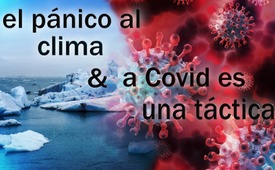 Craig Kelly, diputado australiano: El pánico al clima y al Covid es una táctica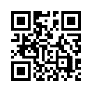 El diputado australiano independiente Kelly declaró en Sky News sobre las políticas climáticas y covícolas: "Están sembrando deliberadamente el pánico en la sociedad con la esperanza de que la gente renuncie a sus libertades ...El diputado australiano independiente Kelly declaró en Sky News sobre las políticas climáticas y covícolas:

 Están sembrando deliberadamente el pánico en la sociedad con la esperanza de que la gente renuncie a sus libertades y los políticos cedan la soberanía de su país a los burócratas de la ONU ávidos de poder.

 Nombró a Klaus Schwab, fundador del Foro Económico Mundial, y al jefe de la OMS, Tedros, como fuerzas impulsoras.
No debemos reírnos del Gran Reajuste. 

Nos enfrentamos a una de las mayores amenazas para nuestras libertades y nuestra democracia 

declaró el diputado australiano independiente Craig Kelly 

el 9 de mayo de 2021 en la cadena de televisión británica Sky News. 


Según Kelly, con la pandemia se están utilizando las mismas tácticas 

que con el miedo al calentamiento global. 

Kelly, dijo literalmente: Están sembrando deliberadamente el pánico en 

la sociedad con la esperanza de que la gente renuncie 

a sus libertades y los políticos cedan la soberanía de su país a los burócratas 

de la ONU ávidos de poder".

 Tenemos que llamar a las cosas por su nombre, 

subrayó Kelly, y citó como impulsores a Klaus Schwab,

 fundador del Foro Económico Mundial,

 y al director de la OMS, Tedros, entre otros. 

El Gran Reajuste no es una teoría conspirativa, 

añadió el presentador de Sky News Cory Bernardi.

 Está todo en su propia página web.de -Fuentes:El diputado Craig Kelly sobre el Gran Reajuste:
https://uncutnews.ch/skynews-in-australien-berichtet-ueber-das-was-bei-uns-noch-als-verschwoerungstheorie-gilt-the-great-reset-ist-eine-der-groessten-bedrohungen-fuer-unsere-freiheit-video/
https://www.skynews.com.au/details/_6253054428001Esto también podría interesarle:#Gran Reinicio - www.kla.tv/Gran Reinicio

#Coronavirus-es - www.kla.tv/Coronavirus-es

#Cambio_climatico - Cambio climático - www.kla.tv/Cambio_climaticoKla.TV – Las otras noticias ... libre – independiente – no censurada ...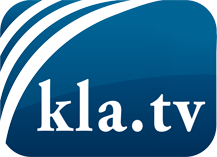 lo que los medios de comunicación no deberían omitir ...poco escuchado – del pueblo para el pueblo ...cada viernes emisiones a las 19:45 horas en www.kla.tv/es¡Vale la pena seguir adelante!Para obtener una suscripción gratuita con noticias mensuales
por correo electrónico, suscríbase a: www.kla.tv/abo-esAviso de seguridad:Lamentablemente, las voces discrepantes siguen siendo censuradas y reprimidas. Mientras no informemos según los intereses e ideologías de la prensa del sistema, debemos esperar siempre que se busquen pretextos para bloquear o perjudicar a Kla.TV.Por lo tanto, ¡conéctese hoy con independencia de Internet!
Haga clic aquí: www.kla.tv/vernetzung&lang=esLicencia:    Licencia Creative Commons con atribución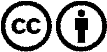 ¡Se desea la distribución y reprocesamiento con atribución! Sin embargo, el material no puede presentarse fuera de contexto.
Con las instituciones financiadas con dinero público está prohibido el uso sin consulta.Las infracciones pueden ser perseguidas.